读秀知识库访问指南为方便广大师生在校园外查找和获取资源的便利，读秀推出个人认证功能，只需要在校园IP内操作认证后，就拥有了可任意地点访问读秀的漫游账号，在家中也可轻松查找和获取读秀提供的590万种中文图书题录信息，310万种中文图书原文以及16亿页的可搜索的信息量，让广大师生们随时随地查找资源。具体操作入如下：1、校园IP内登陆读秀：www.duxiu.com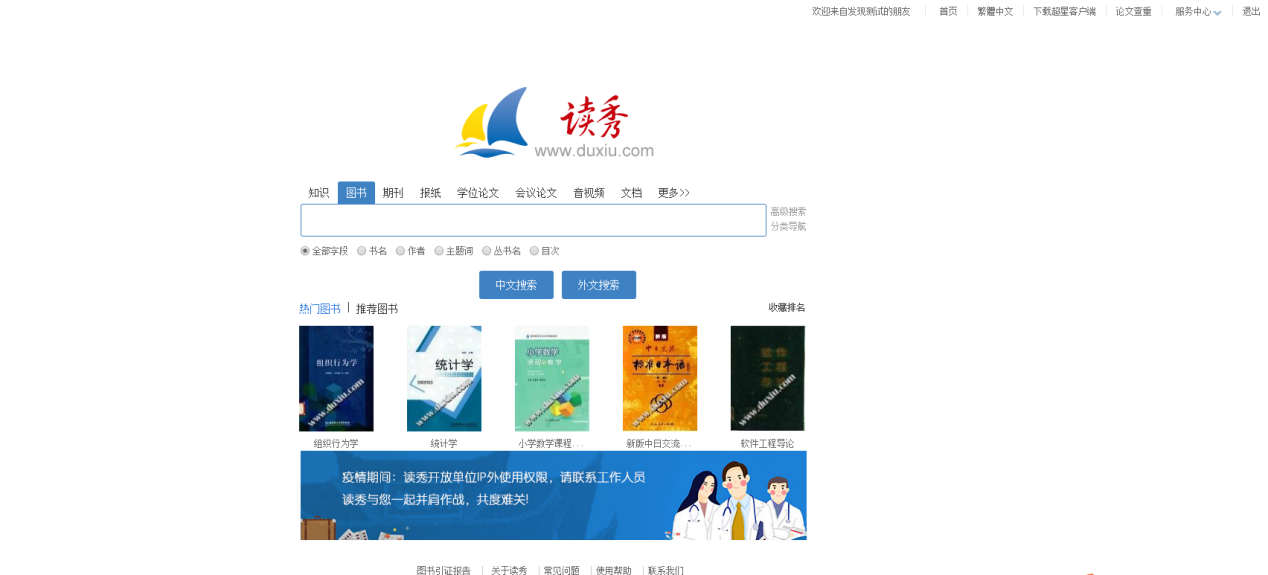 2、点开首页后右下角会弹出提示注册个人认证账号框。如下图所示：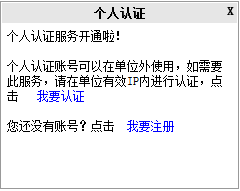 3、点击我要注册，进入注册页面，输入邮箱或手机号进行注册。如下图所示：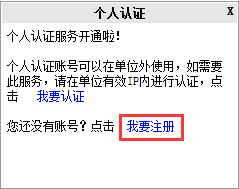 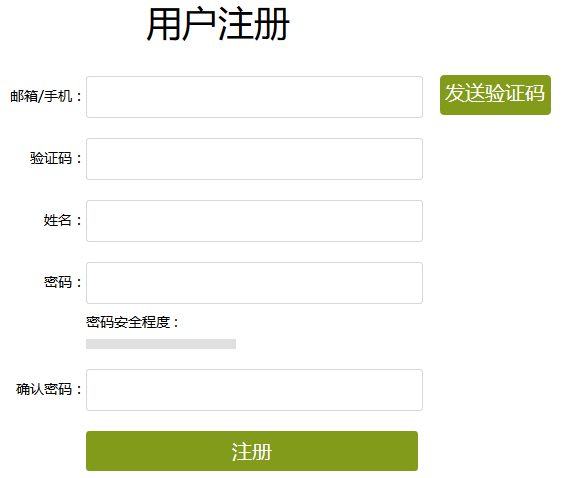 4、如果您已经有个人账号，请直接点击我要认证。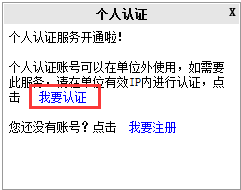 5、认证需登录注册的个人账号，点击确定进入用户登录页，输入个人账号登录完成登录。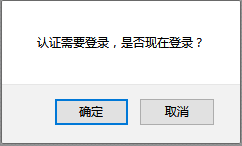 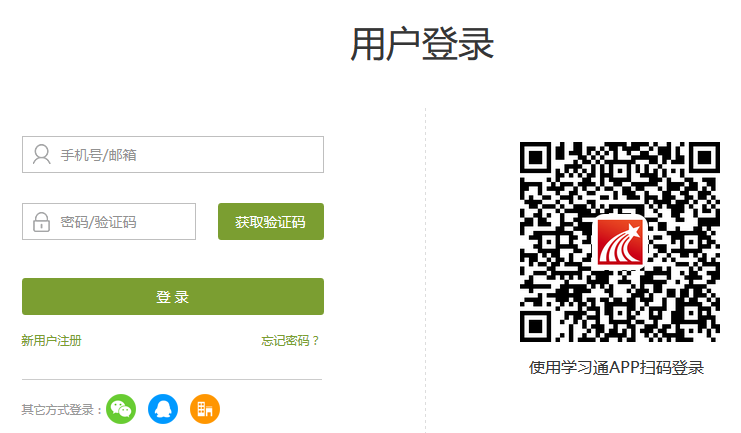 特别提示：个人认证只识别邮箱和手机号哦，如果您的账号还没有绑定邮箱或手机号，将无法认证哦~可以登录空间以后在账号管理里绑定！绑定邮箱和手机号步骤如下：1）进入读秀首页www.duxiu.com，点击服务中心下拉菜单中的学习中心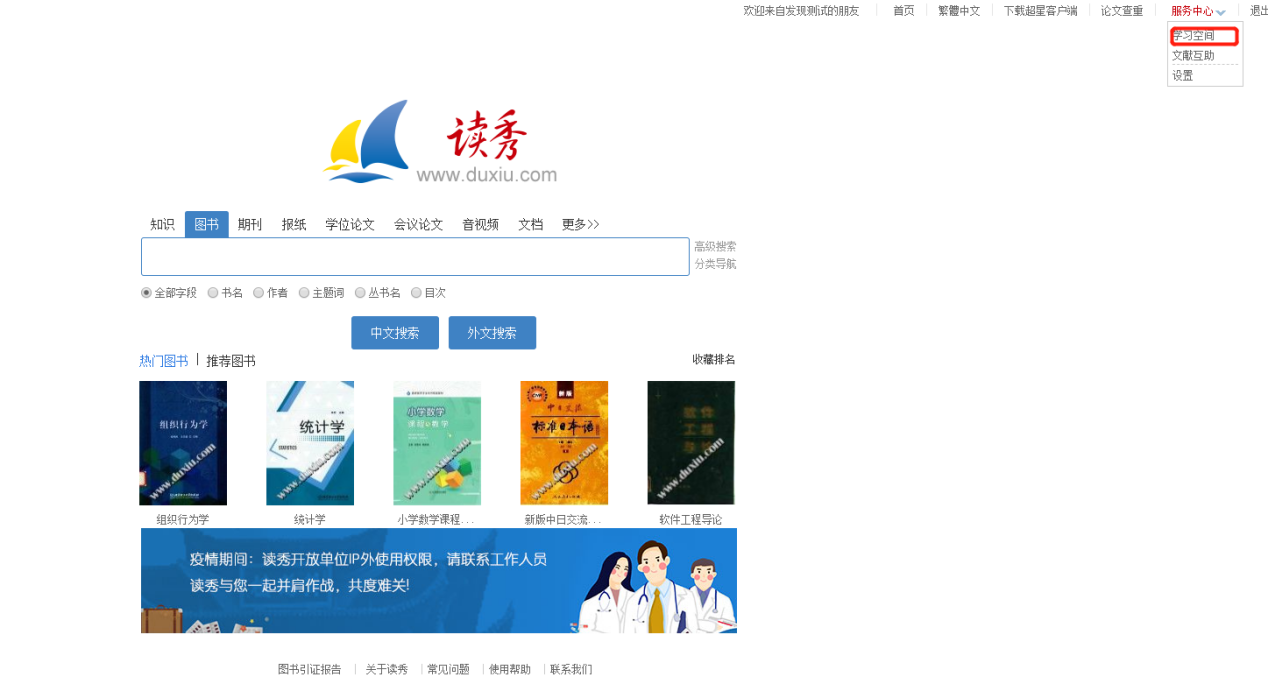 2）在账号管理里绑定邮箱和手机号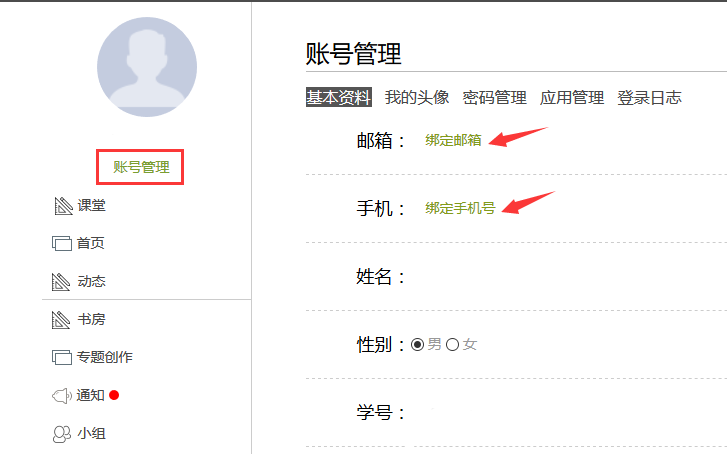 6、登录账号后即自动绑定该IP所在的单位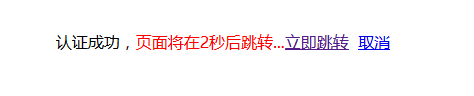 已经绑定过单位的账号，再次点击认证，会提示您已经认证成功，请直接登录7、如果您已经认证过个人账号，可以直接在读秀的登录页进行登录。如下图所示：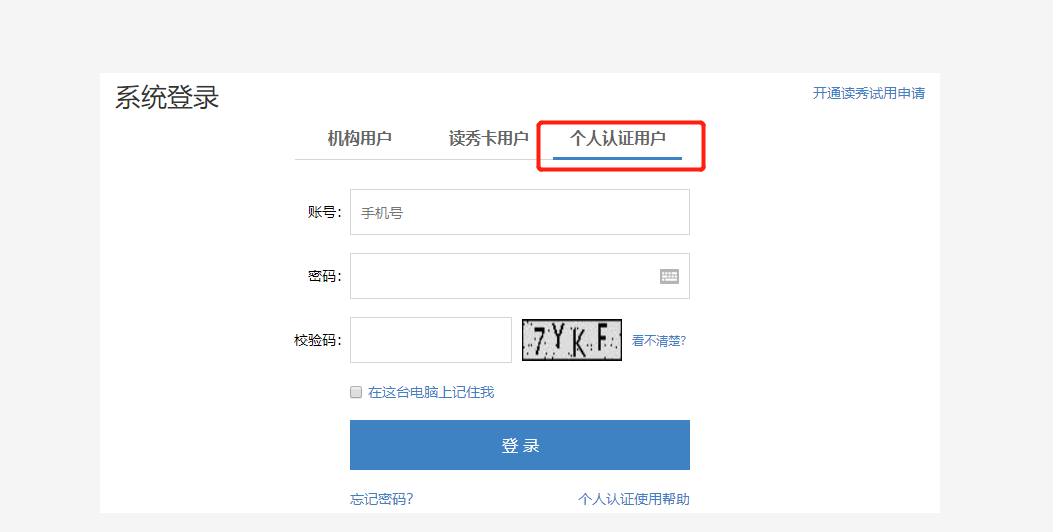 提示：此个人认证账号也可用于IP外访问超星中文发现：www.zhizhen.com